SHOPPING LIST The faster you shop, the less you spend. Nothing forgotten, lots of money saved.Weekly budget: $  	Budget: $  	Budget: $  	sBudget: $  	INBudget: $  	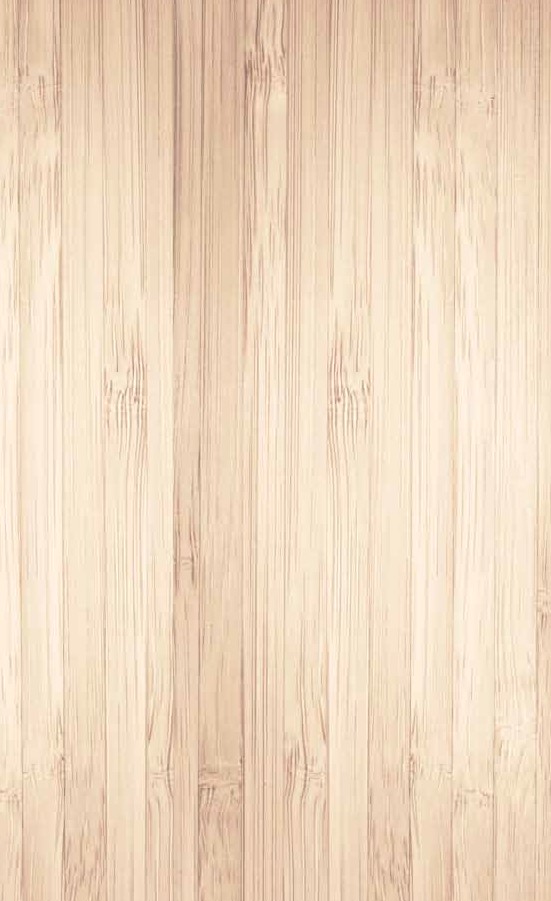 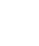 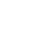 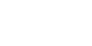 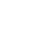 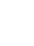 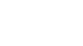 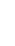 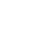 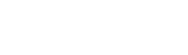 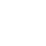 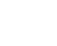 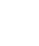 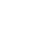 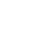 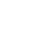 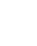 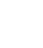 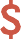 Budget: $  	Budget: $  	MEAL PLANNER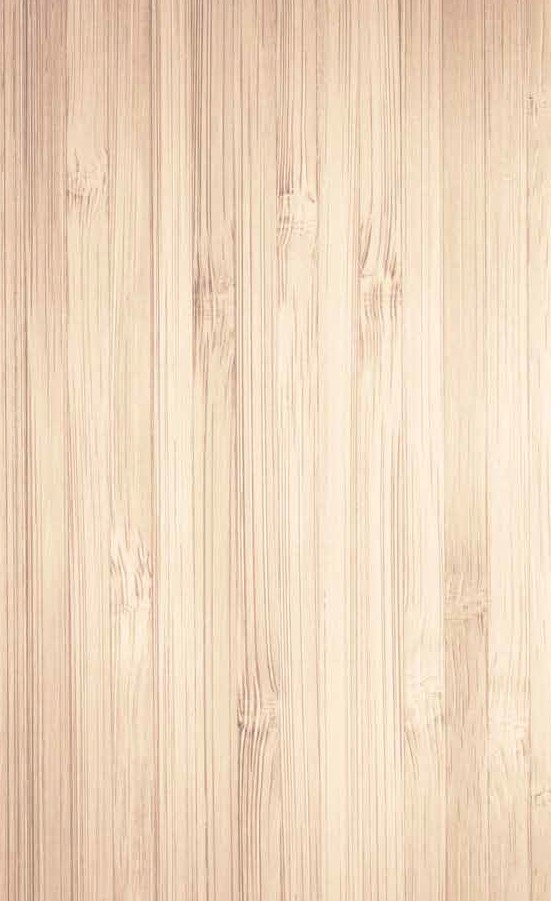 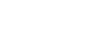 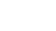 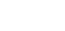 Save money and time by planning meals for the next couple of daysbefore you shop.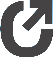 